LATVIJAS REPUBLIKAS MINISTRU KABINETS2017.gada__ _______						Noteikumi Nr.Rīgā									(prot. Nr.	.§)Grozījumi Ministru kabineta 2015. gada 28. jūlija noteikumos Nr. 435 “Kārtība, kādā nosaka un kompensē ar sabiedriskā transporta pakalpojumu sniegšanu saistītos zaudējumus un izdevumus un nosaka sabiedriskā transporta pakalpojuma tarifu”Izdoti saskaņā ar Sabiedriskā transporta pakalpojumu likuma 5. panta trešās daļas 4. punktu,11. panta  pirmo un otro daļu, 12 .panta trešo daļuun 16. panta otro daļuIzdarīt Ministru kabineta 2015. gada 28. jūlija noteikumos Nr. 435 “Kārtība, kādā nosaka un kompensē ar sabiedriskā transporta pakalpojumu sniegšanu saistītos zaudējumus un izdevumus un nosaka sabiedriskā transporta pakalpojuma tarifu” (Latvijas Vēstnesis, 2015, 155. nr., 2016, 131. nr.) šādus grozījumus: Aizstāt 2.5.,  6.5. apakšpunktā un 9. 1 punktā vārdus “normatīvajiem aktiem par pasažieru kategorijām, kuras ir tiesīgas izmantot braukšanas maksas atvieglojumus” ar vārdiem “braukšanas maksas atvieglojumu noteikumiem.”2. Svītrot 104. punktu.3. Izteikt  4. pielikumu šādā redakcijā: “Informācija par pasažieru pārvadāšanu un braukšanas maksas atvieglojumiemNorādījumi pārskata aizpildīšanai1. Pārskatu aizpilda pārvadātāji, kas, izpildot sabiedriskā transporta pakalpojumu pasūtījuma līgumu, pārvadā pasažierus, kuriem ir noteikti braukšanas maksas atvieglojumi saskaņā ar normatīvajiem aktiem vai tos noteikusi pašvaldība.2. Ja saskaņā ar normatīvajiem aktiem vai pašvaldības lēmumu ir noteikti atvieglojumi, kā arī tarifi dažādām pasažieru kategorijām, norāda informāciju par katru kategoriju atsevišķi.3. Informāciju par tādu kategoriju pasažieru pārvadāšanu, kurām ir tiesības izmantot sabiedrisko transportu ar braukšanas maksas atvieglojumiem, norāda kopā pa piemērotajām atlaižu grupām (piemēram, 100 % vai 50 % atlaide).4. A aile – pasažieru kategorijas nosaukums (piemēram, pasažieri bez braukšanas maksas atvieglojumiem vai pensionāri, kas vecāki par 75 gadiem).5. B aile – pasažieru kategorijai piemērotās atlaides procentos (piemēram, pensionāriem, kas vecāki par 75 gadiem, 100 % atlaide no biļetes cenas (abonementa biļetes cenas)).6. C aile – pārvadāto pasažieru skaits. Ja pasažieriem tiek pārdotas abonementa biļetes un netiek uzskaitīts katrs pasažiera brauciens, norāda vidējo braucienu skaitu, kas noteikts, aprēķinot abonementa biļetes cenu.7. D aile – uzskaitītie (aprēķinātie) pasažierkilometri, kas noteikti saskaņā ar Ministru kabineta 2015. gada 28. jūlija noteikumu Nr. 435 “Kārtība, kādā nosaka un kompensē ar sabiedriskā transporta pakalpojumu sniegšanu saistītos zaudējumus un izdevumus un nosaka sabiedriskā transporta pakalpojuma tarifu” 95.2. apakšpunktu. Pasažieru pārvadājumos pilsētas nozīmes maršrutu tīklā D aili neaizpilda.8. E aile – ieņēmumi no pārdotajām biļetēm un abonementa biļetēm, kurus pārvadātājs saņem no pasažiera. Norāda eiro bez pievienotās vērtības nodokļa.9. F aile – nesaņemtā ieņēmumu daļa, kuru pārvadātājs nav saņēmis no pasažiera sakarā ar noteikto braukšanas maksas atvieglojumu piemērošanu bez pievienotās vērtības nodokļa.10. G aile – pievienotās vērtības nodoklis par F ailē norādīto nesaņemto ieņēmumu daļu.11. Rekvizītus "paraksts" un "datums" neaizpilda, ja pārskats sagatavots elektroniski atbilstoši normatīvajiem aktiem par elektronisko dokumentu noformēšanu.”4. Izteikt noteikumu 5. pielikumu šādā redakcijā: “ Informācija par zaudējumiem maršrutos,
kuriem vairāk nekā 30 % no kopējā maršruta garuma ir ārpus pilsētas administratīvās teritorijasPārskata sagatavošanas un iesniegšanas datums Atbildīgās personas paraksts, vārds, uzvārds, kontaktinformācijaNorādījumi tabulas aizpildīšanai2. aile – maršruta (reisa) numurs un nosaukums atbilstoši noslēgtās vienošanās nosacījumiem par maršrutu tīkla robežām. Norāda informāciju pa reisiem, ja maršruts sastāv no dažāda garuma reisiem.3. aile – maršruta (reisa) kopējais garums.4. aile – maršruta (reisa) daļa, kas atrodas ārpus pilsētas administratīvās teritorijas, vai nobraukums ārpus pilsētas administratīvās teritorijas, neietverot tehnisko nobraukumu (kilometros).5. aile – maršruta (reisa) daļa, kas atrodas ārpus pilsētas administratīvās teritorijas (procentos), noapaļojot līdz divām zīmēm aiz komata.6. aile – kopējais nobraukums maršrutā (reisā), neietverot tehnisko nobraukumu (kilometros).7. aile – kopējie izdevumi maršrutā (reisā).8. aile – kopējie ieņēmumi maršrutā (reisā), tai skaitā pārējie saimnieciskās darbības ieņēmumi saistībā ar sabiedriskā transporta pakalpojumu sniegšanu, tostarp ieņēmumi, kas gūti, pārvadājot pašvaldību noteiktās personas ar braukšanas maksas atvieglojumiem, un apmaksāti, pamatojoties uz pārvadātāja izrakstīto rēķinu.9. aile – tai skaitā ieņēmumi, kas gūti no biļešu (arī abonementa biļešu, dzīvnieku biļešu vai bagāžas biļešu) pārdošanas.10. aile – kopējie zaudējumi maršrutā (reisā), kurus nosaka, no izdevumiem atņemot ieņēmumus (7. aile – 8. aile).11. aile – aprēķinātā peļņa (saskaņā ar Ministru kabineta 2015. gada 28. jūlija noteikumu Nr. 435 "Kārtība, kādā nosaka un kompensē ar sabiedriskā transporta pakalpojumu sniegšanu saistītos zaudējumus un izdevumus un nosaka sabiedriskā transporta pakalpojuma tarifu" (turpmāk – noteikumi) 54. punktu aprēķinātais peļņas apmērs, ņemot vērā 6. ailē norādīto nobraukumu).12. aile – zaudējumi par pašvaldības noteiktajiem braukšanas maksas atvieglojumiem konkrētajā republikas pilsētas nozīmes maršrutā (reisā), kas noteikti noteikumu 8.punktā minētajā kārtībā.13. aile – zaudējumi par atvieglojumiem par personu ar invaliditāti pārvadāšanu konkrētajā republikas pilsētas nozīmes maršrutā (reisā).14. aile – aprēķinātās kompensācijas apmērs zaudējumu segšanai, kuru nosaka, no kopējiem zaudējumiem atņemot zaudējumus par republikas pilsētas pašvaldības noteiktajiem braukšanas maksas atvieglojumiem un valsts noteiktajiem atvieglojumiem par invalīdu pārvadāšanu un pieskaitot peļņas daļu. Aprēķinātos zaudējumus reizina ar maršruta (reisa) daļu plānošanas reģiona administratīvajā teritorijā ((10. aile – 12. aile – 13. aile + 11. aile) x 5. aile).Rekvizītus "paraksts" un "datums" neaizpilda, ja informācija sagatavota elektroniski atbilstoši normatīvajiem aktiem par elektronisko dokumentu noformēšanu.”	5. Noteikumu 4. pielikums stājas spēkā  2018. gada 1. janvārī.Ministru prezidents					M.KučinskisSatiksmes ministrs   					U.AugulisIesniedzējs:Satiksmes ministrs   					U.AugulisVīza: Valsts sekretārs						K.Ozoliņš08.06.2017 10:20987D.Ziemele-Adricka 67028036dana.ziemele-adricka@sam.gov.lvI.Brice 67502866ilze.brice@atd.lvPārskata periodsPārskata periodsPārvadājumu veids Reģionālās nozīmes maršruti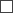  Pilsētas nozīmes maršrutiPārvadātāja nosaukumsPārvadātāja nosaukumsPlānošanas reģionsPlānošanas reģions(norāda, ja pārvadājums tiek sniegts atbilstoši plānošanas reģionu teritoriālajam sadalījumam)Sabiedriskā transporta pakalpojumu pasūtījuma līguma numursSabiedriskā transporta pakalpojumu pasūtījuma līguma numursNr. 
p. k.Pasažieru kategorijaNoteiktās atlaides (%)Pārvadāto pasažieru skaitsPasažierkilometriSaņemtie ieņēmumi(eiro, bez PVN)Nesaņemtie ieņēmumi (eiro, bez PVN) PVN par nesaņemtajiem ieņēmumiem (eiro)ABCDEFG(pārskata sagatavošanas un iesniegšanas datums)(atbildīgās personas paraksts, vārds, uzvārds, kontaktinformācija)Pārskata periodsPārvadātāja nosaukumsSabiedriskā transporta pasūtījuma līguma numursNr. p.k.Maršruts (numurs un nosaukums)Maršruta kopējais garums (km)Maršruta daļa plānošanas reģionā (km)Maršruta daļa plānošanas reģionā
 (%)Kopējais nobraukums maršrutā (reisā) (km)Kopējie izdevumi maršrutā (EUR)Kopējie ieņēmumi maršrutā (EUR)Tajā skaitā ieņēmumi no biļešu pārdošanas (EUR)Kopējie zaudējumi maršrutā (EUR)Aprēķinātā peļņa (EUR)Aprēķinātā peļņa (EUR)Zaudējumi par pašvaldības noteiktajiem braukšanas maksas atvieglojumiem (EUR)Zaudējumi par personu ar invaliditāti pārvadāšanu (EUR)Aprēķinātā kompensācija (EUR)123456789101011121314KopāKopā